Prof. Rodrigo Retamal C. Realizar de forma práctica en el hogar un entrenamiento de:100 abdominales largos dividido en 10 series de 10 repeticiones cada una.100 sentadillas divididas en 10 series de 10 repeticiones cada una.3 planchas de 30 segundos cada una.20 burpee divididos en 4 series de 5 repeticiones cada una.Si tiene alguna duda de cómo es la correcta ejecución de cada ejercicio debe investigar su ejecución y así poder desarrollarlo.NOTA: El trabajo de forma práctica debe ser grabado en su totalidad y posteriormente enviado o entregado al profesor.*En caso de cualquier duda llamar o comunicarse al número +56979634156.Ejemplo en imágenes de los 4 ejercicios a desarrollarAbdominal largo.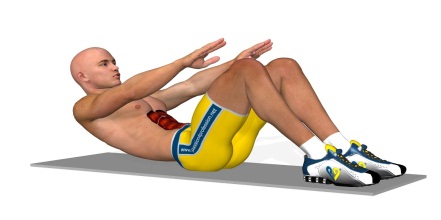 Sentadilla.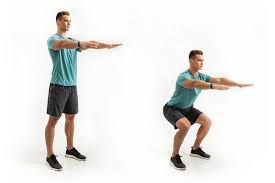 Burpee.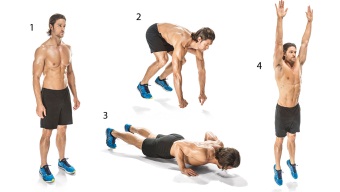 Plancha.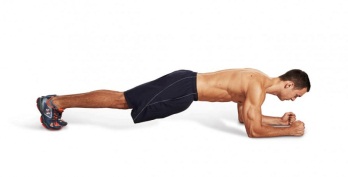 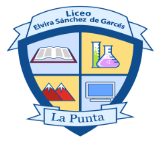 Guía  de Ed. Física y salud.5° Básico.Guía  de Ed. Física y salud.5° Básico.2020Liceo Elvira Sánchez de Garcés Educación Física y Salud2020